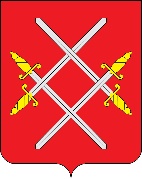 АДМИНИСТРАЦИЯ РУЗСКОГО ГОРОДСКОГО ОКРУГАМОСКОВСКОЙ ОБЛАСТИПОСТАНОВЛЕНИЕот _________ №________О внесении изменений в Административный регламентпредоставления муниципальной услуги «Выдача выписки из домовой книги, справок и иных документов», утвержденный постановлением Администрации Рузского городского округа Московской области от 14.04.2022 №1426 (с изменениями от 10.04.2023 №1808)В соответствии с Федеральным законом от 27.07.2010 № 210-ФЗ «Об организации предоставления государственных и муниципальных услуг», Федеральным законом от 06.10.2003 № 131-ФЗ «Об общих принципах организации местного самоуправления в Российской Федерации», распоряжением Министерства государственного управления, информационных  технологий  и  связи  Московской  области   от   21.07.2016 №10-57/РВ «О региональном стандарте организации деятельности многофункциональных центров предоставления государственных и муниципальных услуг в Московской области», руководствуясь Уставом Рузского городского округа, Администрация Рузского городского округа постановляет:Внести в Административный регламент предоставления муниципальной услуги «Выдача выписки из домовой книги, справок и иных документов», утвержденный постановлением Администрации Рузского городского округа Московской области от 14.04.2022 №1426 «Об утверждении Административного регламента предоставления муниципальной услуги «Выдача выписки из домовой книги, справок и иных документов» (с изменениями от 10.04.2023 №1808) (далее – Административный регламент) следующие изменения: Пункт 8.1.2. Раздела 8. «Исчерпывающий перечень документов, 
необходимых для предоставления муниципальной услуги» Административного регламента читать в следующей редакции:«8.1.2. Документ, удостоверяющий личность заявителя (для категорий заявителей, предусмотренных в подпунктах 2.2.1, 2.2.2, 2.2.4, 2.2.5, 2.2.6, 2.2.7 пункта 2.2 настоящего Административного регламента, документ, удостоверяющий личность заявителя, предоставляется по собственной инициативе заявителя).». Пункт 8.1.3. Административного регламента исключить. Пункт 8.1.6 Административного регламента читать в следующей редакции: «8.1.6. Документы, выданные органами регистрационного учета граждан по месту пребывания и по месту жительства, о регистрации граждан и снятии их с регистрационного учета по месту жительства или по месту пребывания (в случае, если такие сведения не содержатся в документе, удостоверяющем личность) (для категорий заявителей, предусмотренных в подпунктах 
2.2.3 и 2.2.4 пункта 2.2 настоящего Административного регламента).Подтверждение соответствия заявителя категориям, предусмотренным подпунктами 2.2.5 и 2.2.6 пункта 2.2 настоящего Административного регламента, производится на основании сведений, имеющихся в распоряжении МФЦ. При этом указанные категории заявителей могут представить подтверждающие документы по собственной инициативе.»   В пункте 8.2. Административного регламента после слова «взаимодействия» поставить знак «:» (двоеточие), слово «отсутствует» исключить. Дополнить раздел 8. «Исчерпывающий перечень документов, 
необходимых для предоставления муниципальной услуги» Административного регламента пунктами 8.2.1, 8.2.2, 8.2.3, 8.2.4 следующего содержания:«8.2.1. Выписка из ЕГРН на жилое помещение действующая на момент подачи запроса (для категории заявителей, предусмотренной в подпункте 2.2.1 пункта 2.2 настоящего Административного регламента);8.2.2. Документ, удостоверяющий личность заявителя (для категорий заявителей, предусмотренных в подпунктах 2.2.1, 2.2.2, 2.2.4, 2.2.5, 2.2.6, 2.2.7 пункта 2.2 настоящего Административного регламента);8.2.3. Документ, удостоверяющий личность представителя заявителя;8.2.4. Документы, выданные органами регистрационного учета граждан по месту пребывания и по месту жительства, о регистрации граждан и снятии их с регистрационного учета по месту жительства или по месту пребывания (для категорий заявителей, предусмотренных в подпунктах 
2.2.5 и 2.2.6 пункта 2.2 настоящего Административного регламента).».1.6. Добавить сноску в разделе «Документ, удостоверяющий личность» Приложения №4 к Административному регламенту «Требования к представлению документов (категорий документов), 
необходимых для предоставления муниципальной услуги» следующего содержания:«*Для категорий заявителей, предусмотренных в подпунктах 2.2.1, 2.2.2, 2.2.4. 2.2.5, 2.2.6, 2.2.7 пункта 2.2 настоящего Административного регламента, документ удостоверяющий личность заявителя предоставляется по собственной инициативе заявителя.».Опубликовать настоящее постановление в официальном печатном периодическом издании, распространяемом в Рузском городском округе, и разместить на официальном сайте Администрации Рузского городского округа в сети «Интернет».Контроль за исполнением настоящего постановления возложить на Заместителя Главы Администрации Рузского городского округа Буздину В.Б.Глава городского округа                                                           Н.Н. Пархоменко